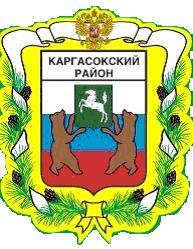 МУНИЦИПАЛЬНОЕ ОБРАЗОВАНИЕ «Каргасокский район»	ТОМСКАЯ ОБЛАСТЬАДМИНИСТРАЦИЯ КАРГАСОКСКОГО РАЙОНАПОСТАНОВЛЕНИЕВ соответствии с Федеральным законом от 06.10.2013 № 131-ФЗ «Об общих принципах организации местного самоуправления в Российской Федерации», Федеральным законом от 13.03.2006 г. № 38-ФЗ «О рекламе»ПОСТАНОВЛЯЮ:	1. Внести в Административный регламент предоставления муниципальной услуги «Выдача разрешений на установку рекламных конструкций на территории Каргасокского района, аннулирование таких разрешений, выдача предписаний о демонтаже самовольно установленных рекламных конструкций» (приложение к постановлению Администрации Каргасокского района от 29.11.2010 г. № 203) (далее по тексту – Административный регламент) следующее изменение: Утвердить Приложение 1 к Административному регламенту в новой редакции согласно приложению к настоящему постановлению.2.Опубликовать настоящее постановление в печатном издании «Вестник Администрации» и разместить на официальном сайте Администрации Каргасокского района в информационно-телекоммуникационной сети Интернет.И.о. Главы Каргасокского района                                                                             Н.И. БухаринЮ.А. Протазова2-13-54Утверждено постановлением Администрации Каргасокского районаот 20.05.2013 № 126ПриложениеПриложение 1к Административному регламенту  «Выдача разрешений на установку рекламных конструкций на территории Каргасокского района, аннулирование таких разрешений, выдаче предписаний о демонтаже самовольно установленных рекламных конструкций»Главе Каргасокского района ________________________От _________________________________________________ЗАЯВЛЕНИЕО ВЫДАЧЕ РАЗРЕШЕНИЯНА УСТАНОВКУ РЕКЛАМНОЙ КОНСТРУКЦИИПрошу выдать  разрешение на установку рекламной конструкции (указать тип)_______________________________________________________________________________________(щит, стенд, строительная сетка, перетяжка, электронное табло, воздушный шар, аэростат, иное техническое средство стабильного территориального размещения)  по адресу ______________________________________________________________________________на объекте недвижимого имущества _______________________________________________________,                                                                                (земельный участок, здание или иное недвижимое имущество, к которому присоединена рекламная конструкция)находящемся в собственности (во владении)_________________________________________________                                                                                                              (указать собственника)Площадь информационного поля, кв.м.      __________________________________________________Текст рекламы: _________________________________________________________________________На срок  с_______________ по _______________Настоящим подтверждаю, что не занимаю преимущественного положения в сфере распространения наружной рекламы в соответствии со статьей 19 Федерального закона от 13.03.2006 № 38-ФЗ "О рекламе".Заявитель:______________________________________________________________________________Полное официальное наименованиеДля юридического лица:Юридический адрес: _____________________________________________________________________Банковские реквизиты: ___________________________________________________________________Почтовый адрес, телефон: _______________________________________________________________________________________________________________________________________________________Ф.И.О., должность, контактный телефон представителя ______________________________________________________________________________________________________________________________Для физического лица:Домашний адрес:________________________________________________________________________Приложение:Памятка.Владелец рекламной конструкции не вправе производить установку и эксплуатацию рекламной конструкции до получения разрешения и заключения договора на ее установку и эксплуатацию. Ответственность за соблюдение Федерального Закона от 13.03.2006 №38-ФЗ «О рекламе» и других нормативных правовых актов, регламентирующих рекламную деятельность, несет рекламораспространитель в соответствии с действующим законодательством.Переоформление разрешения на новый срок производится за два месяца до окончания срока его действия в установленном выше порядке (в случае, если установка рекламной конструкции производится на земельном участке, здании или ином недвижимом имуществе, не находящемся в муниципальной собственности Каргасокского района). Руководитель организации      ____________                 _____________________                              М.П.                     подпись                                             ФИОФизическое лицо                          ____________                 _____________________                                                        подпись                                              ФИО20.05.2013№ 126с. КаргасокО внесении изменений в постановление Администрации Каргасокского района от 29.11.2010 г. № 203 «Выдача разрешений на установку рекламных конструкций на территории Каргасокского района, аннулирование таких разрешений, выдача предписаний о демонтаже самовольно установленных рекламных конструкций»с. КаргасокО внесении изменений в постановление Администрации Каргасокского района от 29.11.2010 г. № 203 «Выдача разрешений на установку рекламных конструкций на территории Каргасокского района, аннулирование таких разрешений, выдача предписаний о демонтаже самовольно установленных рекламных конструкций»Наименование документаОтметка о наличии1) заявление на установку рекламной конструкции по утвержденной форме;2) данные о заявителе - физическом лице либо данные о государственной регистрации юридического лица или государственной регистрации физического лица в качестве индивидуального предпринимателя (юридический адрес, фактический адрес, телефон, должность руководителя, Ф.И.О. руководителя, ИНН/КПП организации, ОГРН);3) согласие собственника, законного владельца соответствующего недвижимого имущества на присоединение к этому имуществу рекламной конструкции;4) протокол общего собрания собственников помещений в многоквартирном доме;5) документ об оплате государственной пошлины;6) карта-схема предполагаемого места распространения наружной рекламы с привязкой в плане к бижайшему километровому столбу или капитальному сооружению и привязкойпо высоте к поверхности проезжей части дороги или улицы7) чертеж несущей конструкции и фундамента рекламного щита или указателя с узлами крепления8) схема рекламного щита в цвете с указанием размеров предлагаемых надпесей9) схема расположения осветительных устройств с указанием параметров источников освещения, а также схему подводки электроэнергии10) световой режим работы рекламного щита, параметры световых и осветительных устройств11) заключение уполномоченной на то организации о соответствии конструкций средств наружной рекламы, а также несущих конструкций их крепления, включая фундамент, техническим нормам12) информация о возможных звуковых сигналах, издаваемых рекламой, и их мощности13) поле для отображения мини-схемы расположения рекламной конструкции